Ф А1.1-26-114Завідувач кафедри ХПСіН, професор	_______________		В.С. Кисличенко Обсяг роботи студентів в годинахПримітка. Оцінювання поточного рейтингу (ПР) студентів на кожному занятті здійснюється згідно обсягу засвоєння матеріалу за шкалою: 0-60% – 0 балів, 61-73% – 1 бал, 74-100% – 2 бали. Оцінювання ЗМ №1, №2 здійснюється за сумою поточного рейтингу та контрольних робіт з модулів.Рейтинг з модулю 1 (М 1) (за весняний семестр) = ЗМ № 1 + ЗМ № 2 + Підсумковий модульний контроль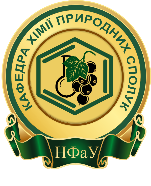 КАЛЕНДАРНО-ТЕМАТИЧНИЙ ПЛАН ПРАКТИЧНИХ ЗАНЯТЬз нутриціології для студентів 3 курсу галузі знань 22 «Охорона здоров'я» спеціальності 226 «Фармація, промислова фармація» освітня програма «Фармація»Фс17(4,0д)мед 1, 2 групи (весняний семестр, 2019-2020 н.р.)КАЛЕНДАРНО-ТЕМАТИЧНИЙ ПЛАН ПРАКТИЧНИХ ЗАНЯТЬз нутриціології для студентів 3 курсу галузі знань 22 «Охорона здоров'я» спеціальності 226 «Фармація, промислова фармація» освітня програма «Фармація»Фс17(4,0д)мед 1, 2 групи (весняний семестр, 2019-2020 н.р.)КАЛЕНДАРНО-ТЕМАТИЧНИЙ ПЛАН ПРАКТИЧНИХ ЗАНЯТЬз нутриціології для студентів 3 курсу галузі знань 22 «Охорона здоров'я» спеціальності 226 «Фармація, промислова фармація» освітня програма «Фармація»Фс17(4,0д)мед 1, 2 групи (весняний семестр, 2019-2020 н.р.)КАЛЕНДАРНО-ТЕМАТИЧНИЙ ПЛАН ПРАКТИЧНИХ ЗАНЯТЬз нутриціології для студентів 3 курсу галузі знань 22 «Охорона здоров'я» спеціальності 226 «Фармація, промислова фармація» освітня програма «Фармація»Фс17(4,0д)мед 1, 2 групи (весняний семестр, 2019-2020 н.р.)КАЛЕНДАРНО-ТЕМАТИЧНИЙ ПЛАН ПРАКТИЧНИХ ЗАНЯТЬз нутриціології для студентів 3 курсу галузі знань 22 «Охорона здоров'я» спеціальності 226 «Фармація, промислова фармація» освітня програма «Фармація»Фс17(4,0д)мед 1, 2 групи (весняний семестр, 2019-2020 н.р.)№з/пДатаТема заняттяОбсяг угодинах, вид заняттяСистема оцінюваннязнань, балиСистема оцінюваннязнань, бали№з/пДатаТема заняттяОбсяг угодинах, вид заняттяminmaxЗмістовий модуль 1. Нутрієнти, їх вміст у харчових продуктах. Раціон харчування, харчовий статус, дієтичні добавки. Змістовий модуль 1. Нутрієнти, їх вміст у харчових продуктах. Раціон харчування, харчовий статус, дієтичні добавки. Змістовий модуль 1. Нутрієнти, їх вміст у харчових продуктах. Раціон харчування, харчовий статус, дієтичні добавки. Змістовий модуль 1. Нутрієнти, їх вміст у харчових продуктах. Раціон харчування, харчовий статус, дієтичні добавки. Змістовий модуль 1. Нутрієнти, їх вміст у харчових продуктах. Раціон харчування, харчовий статус, дієтичні добавки. Змістовий модуль 1. Нутрієнти, їх вміст у харчових продуктах. Раціон харчування, харчовий статус, дієтичні добавки. 1.29.01 - группа 205.02 – группа 1Нутриціологія: предмет, мета та завдання. основні терміни та поняття нутриціології. роль харчування у забезпеченні процесів життєдіяльності організму3ПЗ122.12.02 - группа 219.02 – группа 1Харчування: сучасні підходи, принципи, рекомендації. 3ПЗ123.26.02 - группа 204.03 – группа 1Макронутрієнти.3ПЗ124.11.03 - группа 218.03 – группа 1Мікронутрієнти.3ПЗ125.25.03 - группа 201.04 – группа 1Нетрадиційні (альтернативні) види харчування. 3ПЗ126.08.04 - группа 215.04 – группа 1Дієтичні добавки. харчові продукти для спеціального дієтичного споживання. функціональні харчові продукти.3ПЗ126.08.04 - группа 215.04 – группа 1Підсумковий контроль засвоєння ЗМ 13ПЗ1218Всього за ЗМ 1:Всього за ЗМ 1:Всього за ЗМ 1:Всього за ЗМ 1:1830Змістовий модуль 2. Нутритивна корекція захворювань.Змістовий модуль 2. Нутритивна корекція захворювань.Змістовий модуль 2. Нутритивна корекція захворювань.Змістовий модуль 2. Нутритивна корекція захворювань.Змістовий модуль 2. Нутритивна корекція захворювань.Змістовий модуль 2. Нутритивна корекція захворювань.7.22.04 - группа 229.04 – группа 1Нутрієнтна корекція при харчовій непереносимості та харчової алергії,  цукровому діабеті.3ПЗ128.06.05 - группа 213.05 – группа 1Нутрієнтна корекція ожиріння та захворювань шлунково-кишкового тракту.3ПЗ129.20.05 - группа 227.05 – группа 1Нутрієнтна корекція захворювань серцево-судинної системи, сечовивідної системи та опорно-рухового апарату3ПЗ1210.03.06 - группа 210.06 – группа 1Підсумковий контроль засвоєння ЗМ 23ПЗ152610.03.06 - группа 210.06 – группа 1Всього за ЗМ 2:3ПЗ183010.03.06 - группа 210.06 – группа 1Підсумковий модульний контроль з модуля 1: «Нутрієнти, їх вміст у харчових продуктах. Раціон харчування, харчовий статус, дієтичні добавки. Нутритивна корекція захворювань.»3ПЗ2540Всього за вивчення модуля 1Всього за вивчення модуля 1Всього за вивчення модуля 1ПЗ-3061100ВсьогоКредитиЛекціїСемінарські заняттяПрактичнізаняттяСамостійна роботаНаціональна шкала903,09-3051Залік(90 - зарах - А)% засвоєння матеріалу з контрольних робітЗМ № 3 Бали % засвоєння матеріалу з контрольних робітЗМ № 4Бали % засвоєння матеріалу Підсумковий контрольБали 90-10017-1890-10022-2490-10036-4074-8914-1674-8918-2174-8931-3561-7312-1361-7315-1761-7325-300-600-110-600-140-600-24